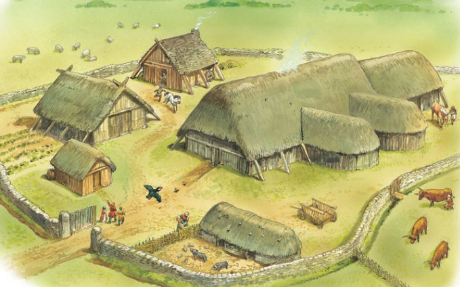 Class - WOODPECKERS Term 2 Who lives in a house like this? 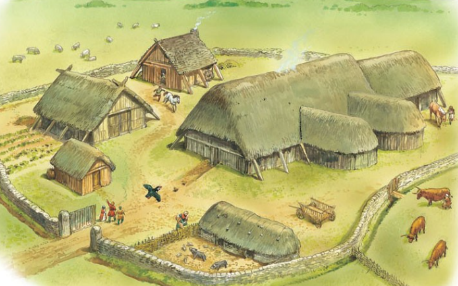 English (Writing)English(SPAG)Maths Maths ScienceScienceGeographyDiary entryRecount of the NativityPast TenseFirst personCoordinating conjunctionsSubordinating conjunctionsAdverbials of time and placeExpanded noun phrasesCommas for fronted adverbials (Year4)Apostrophes for omission and possessionAddition and subtractionAdd and subtract 3 digit numbers (4 digit numbers Year 4) using a column methodMultiplication and divisionMultiply  and divide by 2, 3, 4, 5, and 8 Year 4 – Multiply and divide by 3, 6, 7, 9, 11 and 12. Multiply and divide by 1 and 0.Area – Year 4What is area?Count and make shapesCompare areaDaily for allTimes Table Rock Star practiseAddition and subtractionAdd and subtract 3 digit numbers (4 digit numbers Year 4) using a column methodMultiplication and divisionMultiply  and divide by 2, 3, 4, 5, and 8 Year 4 – Multiply and divide by 3, 6, 7, 9, 11 and 12. Multiply and divide by 1 and 0.Area – Year 4What is area?Count and make shapesCompare areaDaily for allTimes Table Rock Star practiseLiving things and their habitatsrecognise that living things can be grouped in a variety of waysexplore and use classification keys to help group, identify and name a variety of living things in their local and wider environmentrecognise that environments can change and that this can sometimes pose dangers to living thingsLiving things and their habitatsrecognise that living things can be grouped in a variety of waysexplore and use classification keys to help group, identify and name a variety of living things in their local and wider environmentrecognise that environments can change and that this can sometimes pose dangers to living thingshuman geography, including: types of settlement and land use and economic activity done by the Vikings Britain’s settlement by Anglo-Saxons and Scots and how this is seen today.locate the world’s countries, using maps to focus on Europe to identify where the Viking’s came fromArt / D & TSpanishICTPSHEPSHEREPED & TCreate a 3D model of a Viking Dwelling¿Dónde vives?Saying your nationalitySaying which country you live in and which language you speakSaying which language you don't speak, which country you don't live in and which nationality you aren'tSaying where you live, your nationality and which language you speakStop Frame AnimationCan a picture move?Frame by frameWhat’s the storyPicture perfectEvaluate and make it great!Celebrating differenceFamiliesFamily conflictWitness and feelingsWitness and solutionsWords that harmComplimentsCelebrating differenceFamiliesFamily conflictWitness and feelingsWitness and solutionsWords that harmComplimentsChristianityWhat is it like for Christians to follow God?What is the most significant part of the nativity story for Christians today?Alternative sports – PH Sportsuse running, jumping, throwing and catching in isolation and in combinationHockey – Mr Herringplay competitive games, modified where appropriate and apply basic principles suitable for attacking and defending.D & TCreate a 3D model of a Viking Dwelling¿Dónde vives?Saying your nationalitySaying which country you live in and which language you speakSaying which language you don't speak, which country you don't live in and which nationality you aren'tSaying where you live, your nationality and which language you speakStop Frame AnimationCan a picture move?Frame by frameWhat’s the storyPicture perfectEvaluate and make it great!Celebrating differenceFamiliesFamily conflictWitness and feelingsWitness and solutionsWords that harmComplimentsCelebrating differenceFamiliesFamily conflictWitness and feelingsWitness and solutionsWords that harmComplimentsChristianityWhat is it like for Christians to follow God?What is the most significant part of the nativity story for Christians today?MusicD & TCreate a 3D model of a Viking Dwelling¿Dónde vives?Saying your nationalitySaying which country you live in and which language you speakSaying which language you don't speak, which country you don't live in and which nationality you aren'tSaying where you live, your nationality and which language you speakStop Frame AnimationCan a picture move?Frame by frameWhat’s the storyPicture perfectEvaluate and make it great!Celebrating differenceFamiliesFamily conflictWitness and feelingsWitness and solutionsWords that harmComplimentsCelebrating differenceFamiliesFamily conflictWitness and feelingsWitness and solutionsWords that harmComplimentsChristianityWhat is it like for Christians to follow God?What is the most significant part of the nativity story for Christians today?Exploring sounds• Learning how sounds are produced and how instruments are classified • Learning about aerophones • Understanding musical conversation structure• Creating a call and responsePerformance• Enhancing and extending the performance of a poem using vocal patterns • Creating a piece of ‘playground music’ out of layered vocal patterns as part of a performance piece• Exploring contrasting moods and effects as part of a performance• Combining two rhythmic patterns using body percussion and percussion instruments as part of a performance piece